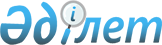 Об утверждении Правил выдачи и формы подтверждения автономным кластерным фондом, на основании которого осуществляется отнесение полученных (подлежащих получению) доходов к доходам от видов деятельности организаций, осуществляющих деятельность на территории специальной экономической зоны "Парк инновационных технологий"
					
			Утративший силу
			
			
		
					Постановление Правительства Республики Казахстан от 19 ноября 2014 года № 1207. Утратило силу постановлением Правительства Республики Казахстан от 4 мая 2016 года № 271      Сноска. Утратило силу постановлением Правительства РК от 04.05.2016 № 271 (вводится в действие со дня его первого официального опубликования).      Примечание РЦПИ!

      Порядок введения в действие настоящего постановления см. п. 2      В соответствии с пунктом 4 статьи 150 Кодекса Республики Казахстан от 10 декабря 2008 года «О налогах и других обязательных платежах в бюджет» Правительство Республики Казахстан ПОСТАНОВЛЯЕТ:



      1. Утвердить прилагаемые:



      1) Правила выдачи подтверждения автономным кластерным фондом, на основании которого осуществляется отнесение полученных (подлежащих получению) доходов к доходам от видов деятельности организаций, осуществляющих деятельность на территории специальной экономической зоны «Парк инновационных технологий»; 



      2) форму подтверждения автономным кластерным фондом, на основании которого осуществляется отнесение полученных (подлежащих получению) доходов к доходам от видов деятельности организаций, осуществляющих деятельность на территории специальной экономической зоны «Парк инновационных технологий». 



      2. Настоящее постановление вводится в действие по истечении десяти календарных дней после дня его первого официального опубликования и действует до 1 января 2018 года.      Премьер-Министр

      Республики Казахстан                       К. Масимов

Утверждены         

постановлением Правительства

Республики Казахстан    

19 ноября 2014 года № 1207  

Правила

выдачи подтверждения автономным кластерным фондом, на основании

которого осуществляется отнесение полученных (подлежащих

получению) доходов к доходам от видов деятельности организаций,

осуществляющих деятельность на территории специальной

экономической зоны «Парк инновационных технологий» 

1. Общие положения

      1. Настоящие Правила выдачи подтверждения автономным кластерным фондом, на основании которого осуществляется отнесение полученных (подлежащих получению) доходов к доходам от видов деятельности организаций, осуществляющих деятельность на территории специальной экономической зоны «Парк инновационных технологий» (далее - Правила) разработаны в соответствии с Кодексом Республики Казахстан от 10 декабря 2008 года «О налогах и других обязательных платежах в бюджет» (Налоговый кодекс) и определяют порядок выдачи участникам специальной экономической зоны подтверждения об отнесении полученных (подлежащих получению) доходов к доходам от видов деятельности, соответствующих целям создания специальной экономической зоны (далее - СЭЗ).



      2. Понятия и термины, применяемые в настоящих Правилах:



      1) участник СЭЗ - юридическое лицо, осуществляющее на территории СЭЗ приоритетные виды деятельности и включенное в единый реестр участников СЭЗ; 



      2) заявление - письменное обращение участника СЭЗ с приложением документов согласно пункту 4 настоящих Правил, предоставляемых для получения подтверждения; 



      3) подтверждение - официальный документ, подтверждающий отнесение полученных (подлежащих получению) доходов участников СЭЗ к доходам от видов деятельности, соответствующих целям создания СЭЗ; 



      4) заявитель - участник СЭЗ, представивший на рассмотрение заявление на получение подтверждения; 



      5) автономный кластерный фонд - некоммерческая организация, являющаяся органом управления СЭЗ «Парк инновационных технологий», а также выполняющая иные функции, предусмотренные законодательством Республики Казахстан.  

2. Порядок выдачи подтверждения

      3. Участник СЭЗ подает в автономный кластерный фонд заявление по установленной форме, согласно приложению 1 к настоящим Правилам, которое регистрируется в день поступления в журнале регистрации заявлений, форма которого установлена в приложении 2 к настоящим Правилам. 



      4. К заявлению прилагаются следующие документы: 

      1) справка участника СЭЗ о фактическом объеме реализованных товаров собственного производства (работ, услуг) с разбивкой по видам деятельности; 

      2) бухгалтерский баланс и отчет о прибылях и убытках по результатам деятельности за истекший финансовый год участника СЭЗ; 

      3) копия аудиторского отчета за истекший финансовый год (представляют только юридические лица, для которых законодательными актами Республики Казахстан установлено обязательное проведение аудита); 

      4) копия договора с органом управления СЭЗ «Парк инновационных технологий» об осуществлении деятельности в качестве участника СЭЗ; 

      5) документы, подтверждающие реализацию участником СЭЗ товаров (работ, услуг): 

      накладные на отпуск товаров на сторону;

      акт выполненных работ (оказанных услуг);

      копии договоров (контрактов), заключенных между участником СЭЗ и получателем (покупателем) товаров (работ, услуг) на поставку товаров (выполнение работ, оказание услуг).



      5. Заявитель обеспечивает полноту и достоверность представленных материалов, также они должны быть сформированы в единую папку, а листы пронумерованы. 



      6. Автономный кластерный фонд проверяет полноту пакета предоставленных документов, указанных в пункте 4 настоящих Правил. 

      В случае неполноты предоставленных документов, а также несоответствия требованиям оформления и содержания заявления, форма которого установлена в приложении 1 к настоящим Правилам, автономный кластерный фонд возвращает заявление без рассмотрения в день его подачи.



      7. Автономный кластерный фонд выдает подтверждение участнику СЭЗ в срок не позднее 20-ти календарных дней с даты поступления заявления при соблюдении одновременно следующих условий:

      1) юридическое лицо зарегистрировано в качестве налогоплательщика по месту нахождения; 

      2) юридическое лицо является участником СЭЗ «Парк инновационных технологий» в соответствии с законодательством Республики Казахстан о специальных экономических зонах; 

      3) юридическое лицо не имеет структурных подразделений; 

      4) не менее 70 процентов совокупного годового дохода юридического лица составляют доходы, подлежащие получению (полученные) от реализации товаров собственного производства, работ, услуг, при соблюдении следующих условий: 

      реализованные товары, работы, услуги являются результатами осуществления видов деятельности, предусмотренных статьей 151-4 Налогового кодекса;

      производство и реализация товаров, выполнение работ, оказание услуг осуществляются участником СЭЗ «Парк инновационных технологий».

      Подтверждение выдается по доходам, подлежащим получению (полученным) от реализации товаров собственного производства, работ, услуг по следующим видам деятельности, соответствующим целям создания СЭЗ «Парк инновационных технологий»:

      1) проектирование, разработка, внедрение и производство баз данных и аппаратных средств, проектирование, разработка, внедрение и производство программного обеспечения (в том числе опытных образцов); 

      2) услуги по хранению и обработке информации в электронном виде с использованием серверного инфокоммуникационного оборудования (услуги дата-центров); 

      3) проведение научно-исследовательских и опытно-конструкторских работ по созданию и внедрению проектов в области информационных технологий. 



      8. В случае принятия решения об отказе в выдаче подтверждения, автономный кластерный фонд в течение 20-ти календарных дней с даты поступления заявления, направляет заявителю письменный мотивированный ответ за подписью первого руководителя (в случае его отсутствия, лица, исполняющего его обязанности).

      Основанием для отказа в выдаче подтверждения является несоответствие заявителя требованиям подпунктов 1), 2), 3) и 4) пункта 2 статьи 150 и пункта 2 статьи 151-4 Налогового кодекса.



      9. Подтверждение регистрируется в журнале регистрации подтверждений, оформленном по форме согласно приложению 3 к настоящим Правилам.

Приложение 1            

к Правилам выдачи подтверждения    

автономным кластерным фондом, на   

основании которого осуществляется   

отнесение полученных (подлежащих   

получению) доходов к доходам от   

видов деятельности организаций,  

осуществляющих деятельность на   

территории специальной экономической

зоны «Парк инновационных технологий»Руководителю         

автономного кластерного фонда

_____________________________

(Ф.И.О.)           Форма                                                ЗАЯВЛЕНИЕ

                       на получение подтверждения автономным

                      кластерным фондом, на основании которого

                         осуществляется отнесение полученных

                      (подлежащих получению) доходов к доходам

                          от видов деятельности организаций,

                      осуществляющих деятельность на территории

                            специальной экономической зоны

                            «Парк инновационных технологий»      1. Наименование участника специальной экономической зоны

      _______________________________________________________________

      2. Бизнес-идентификационный номер _____________________________

      3. Адрес и телефон ____________________________________________

      Просим выдать подтверждение об отнесении полученных доходов

(подлежащих получению) к доходам от видов деятельности, указанной

в пункта 2 статьи 151-4 Кодекса Республики Казахстан «О налогах

и других обязательных платежах в бюджет» (Налоговый кодекс) за период

с «___» «_________» 20___ года по «___» «_________» 20___ года

(нужное подчеркнуть).

      Виды деятельности:

_____________________________________________________________________

_____________________________________________________________________

_____________________________________________________________________

_____________________________________________________________________

_____________________________________________________________________

_____________________________________________________________________

      Приложение: Документы, необходимые для получения

справки-подтверждения, указанные в пункте 4 Правил выдачи

подтверждения автономным кластерным фондом, на основании которого

осуществляется отнесение полученных (подлежащих получению) доходов к

доходам от видов деятельности организаций, осуществляющих

деятельность на территории специальной экономической зоны «Парк

инновационных технологий», утвержденных постановлением Правительства

Республики Казахстан от «___» «_________» 20___ года № ___.

Приложение 2            

к Правилам выдачи подтверждения    

автономным кластерным фондом, на   

основании которого осуществляется   

отнесение полученных (подлежащих   

получению) доходов к доходам от   

видов деятельности организаций,  

осуществляющих деятельность на   

территории специальной экономической

зоны «Парк инновационных технологий»

                                    Журнал регистрации заявления

Приложение 3            

к Правилам выдачи подтверждения    

автономным кластерным фондом, на   

основании которого осуществляется   

отнесение полученных (подлежащих   

получению) доходов к доходам от   

видов деятельности организаций,  

осуществляющих деятельность на   

территории специальной экономической

зоны «Парк инновационных технологий»

                                    Журнал регистрации подтверждения

Утверждена         

постановлением Правительства

Республики Казахстан     

от 19 ноября 2014 года № 1207

Форма                                             ПОДТВЕРЖДЕНИЕ

                  автономного кластерного фонда, на основании

                  которого осуществляется отнесение полученных

                  (подлежащих получению) доходов к доходам от

                 видов деятельности организаций, осуществляющих

                     деятельность на территории специальной

                              экономической зоны

                         «Парк инновационных технологий»      1. Наименование участника специальной экономической зоны

     _______________________________________________________________

      2. Бизнес-идентификационный номер ____________________________

      3. Адрес и телефон ___________________________________________

      Автономный кластерный фонд ___________________________________

      ______________________________________________________________

                                (наименование)

      подтверждает, что доходы «___________________________________»

                                     (наименование участника СЭЗ)

      за период с «___» «_________» 20___ года по «___» «_________»

20 __ года, полученные от реализации товаров собственного производства

(работ, услуг) от вида (-ов) деятельности, соответствующей (их)

целям создания специальной экономической зоны «Парк инновационных

технологий» составляют

____________________________________________________________________

                         (сумма в тенге и прописью)      Совокупный годовой доход за «____» год составляет

      ______________________________________________________________

                          (сумма в тенге и прописью)      Срок действия _____________________________________________

      Автономный кластерный фонд

      ________________________________________ (Ф.И.О., подпись) М.П.

                     (наименование)
					© 2012. РГП на ПХВ «Институт законодательства и правовой информации Республики Казахстан» Министерства юстиции Республики Казахстан
				Руководитель

организации 

_________________________(Ф.И.О., подпись)Главный

бухгалтер 

_________________________(Ф.И.О., подпись) М.П.«___» «_________» 20 года«___» «_________» 20 года№

п/пДата

принятия

заявленияНаименование

заявителяБизнес-

идентифи-

кационный

номерСуммы подтвержденных

доходов

и даты

выдачиПеречень

документов,

прилагаемых

к заявлениюКоличество

листовФ.И.О.

и

подпись

специа-

листа,

принявшего

заявлениеПодпись

заявителя123456789№

п/пДата

выдачиНаименование

получателя

справки

подтвержденияБизнес-

идентифи-

кационный

номерСуммы подтвержденных

доходов

и даты

выдачиПеречень

документов,

прилагаемых

к подтверждениюКоличество

листовФ.И.О.

и

подпись

специа-

листа,

выдавшего

справку

подтвержденияПодпись

получателя123456789№ _____________«___» «___________» 20___ годПеречень товаров собственного производства (работ, услуг) по видам деятельности, соответствующим целям создания специальной экономической зоны (утвержденные постановлением Правительства Республики Казахстан от 29 апреля 2013 года № 404)Код

ОКЭДКод

КПВЭДДоходы, полученные от реализации (подлежащие получению) товаров собственного производства(работ, услуг) (сумма в тенге)Удельный вес от совокупного годового дохода (в %)12345